Opracowała: Alina PawelecDane kontaktowe: tel. 508107535e-mail: alapawelec@wp.plPodstawy rachunkowości gastronomicznej
klasa III B. sz. I stopniadata realizacji: 19.05.2020Temat: Lokalizacja i otoczenie zakładów gastronomicznych.Zadania do wykonania:Przeczytaj tekst ze stron 98-100 (załącznik nr 4).Przerysuj diagram ze strony 99 do zeszytu i podpisz go.Proszę przesłać wykonane zadania na maila. Niektóre z nich będą oceniane.Powodzenia!Załącznik nr 4, strona 1: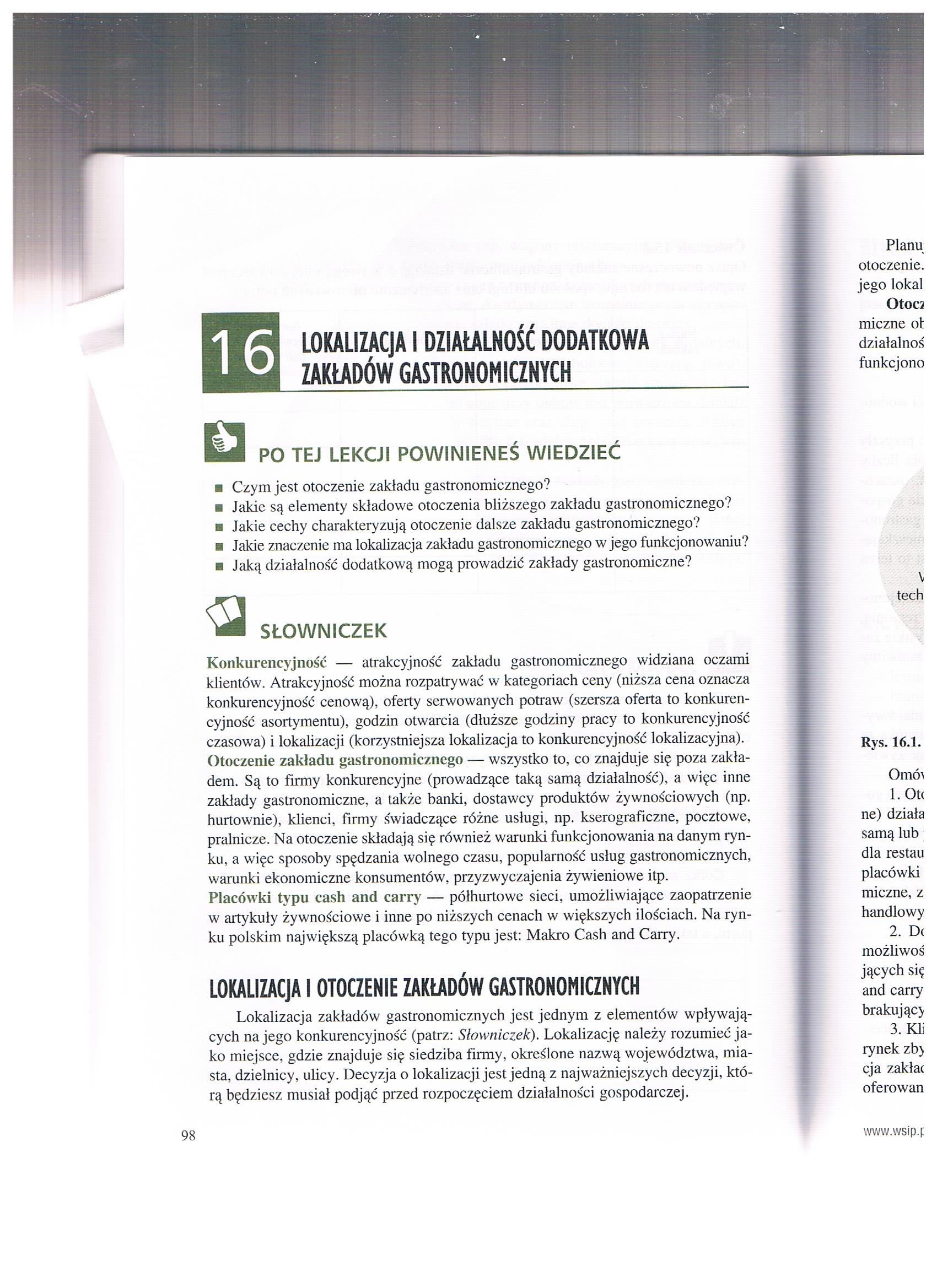 Załącznik nr 4, strona 2: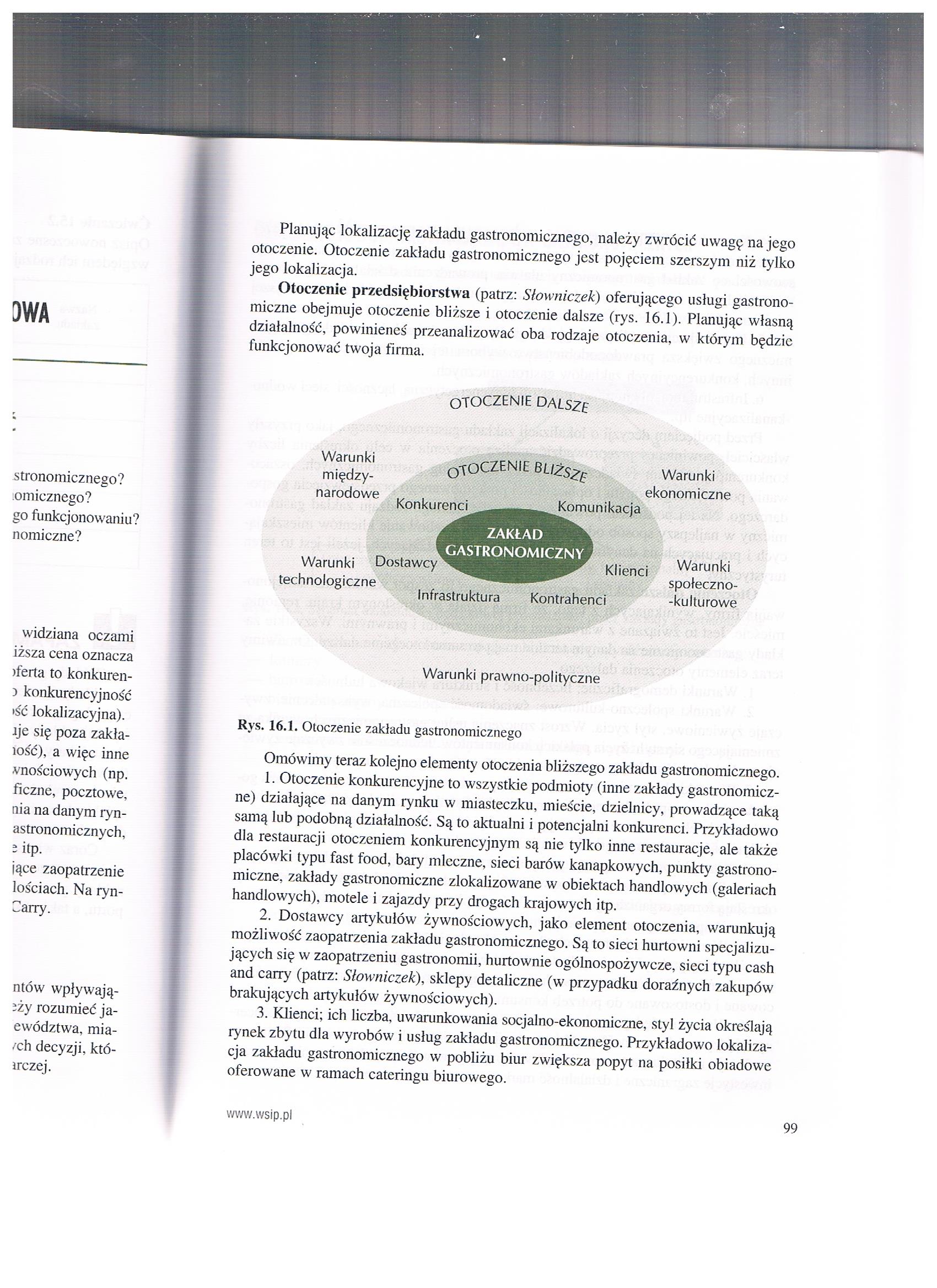 Załącznik nr 4, strona 3: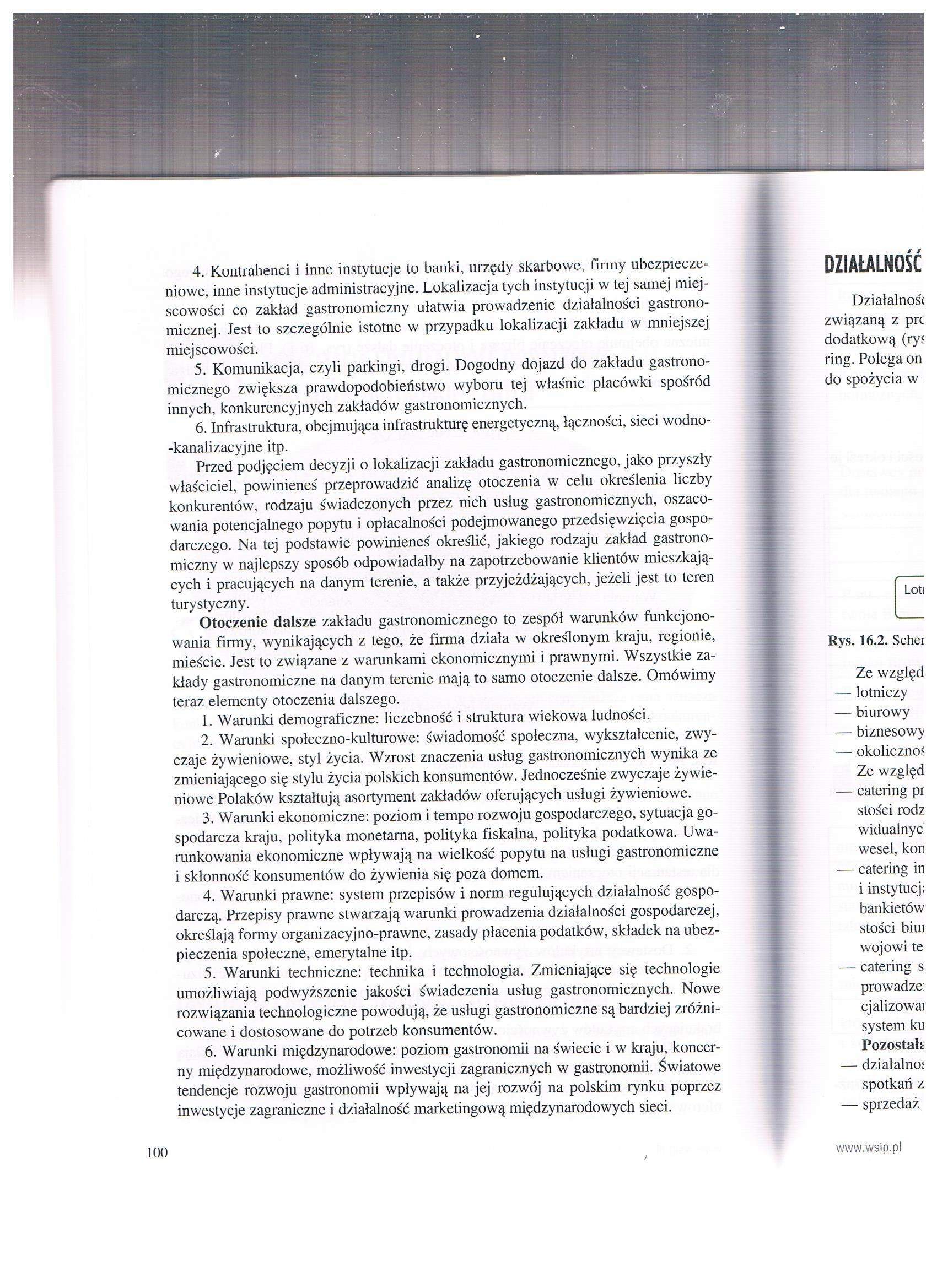 